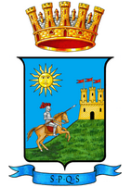 COMUNE DI SCIACCALibero Consorzio Comunale di AgrigentoSETTORE 2Finanze, Tributi, Servizi informatici, autoparco,controllo società partecipate, Affari SocialiSezione Servizi TributariDOMANDA DI DEFINIZIONE AGEVOLATA DELLE CONTROVERSIE TRIBUTARIE(articolo 6 del Decreto Legge 119/2018 convertito nella Legge n. 136/2018e deliberazione Consiglio Comunale n. 25 del 28/03/2019 di approvazione del relativo Regolamento Comunale)DATI IDENTIFICATIVI DEL RICHIEDENTE:PERSONA FISICA:Cognome ____________________________________Nome_________________________________________________data di nascita 	/ 	/	Comune di nascita _____________________________Prov.  _________Comune di residenza___________________________________________________________________Prov. _________ Via e civico___________________________________________________________________________Cap    _________recapito telefonico___________________@mail   ________________________________________________________codice fiscale PERSONA GIURIDICA:Denominazione  ______________________________________________________________________________________codice fiscale  Sede legale: Comune____________________________________via e civico____________________________________Cap _________telefono _______________________@mail   ________________________________________________RISERVATO A CHI PRESENTA LA DOMANDA PER ALTRI (rappresentante, erede, curatore fallimentare ecc.; il quale dovrà fornire i seguenti propri dati personali e il codice fiscale della persona a favore del quale presenta la domanda)Carica in funzione della quale si ha titolo per presentare la domanda: _________________________________________Cognome _____________________________________Nome  ______________________________________________data di nascita ___________________ Comune di nascita ______________________Prov.  ___________________Comune di residenza ___________________________Prov.  _________Via e civico________________Cap. _________ recapito telefonico _________________________________	@mail  _______________________________________Codice fiscale di chi presenta la domanda:__________________________________________________________Codice fiscale del soggetto a favore  del quale è presentata la domanda:   DATI DELLA LITE FISCALE PENDENTE:Organo giudiziale e sede presso la quale è pendente la causa: _______________________________________________Atto impugnato (avviso di accertamento, cartella esattoriale ecc.)___________________________________________________Numero identificativo ________________________________________________________________________________Anno di riferimento ______ Data notifica atto ___/___/_____  Data notifica ricorso al Comune ___/___/______Numero di RGR assegnato in Commissione Tributaria ____________________Importo del “tributo dovuto” indicato nell’atto impugnato: 		€. ______________________________________Imposto delle sanzioni indicate nell’atto impugnato:		 €. ______________________________________Importo degli interessi indicato nell’atto impugnato: 		€. ______________________________________Spese di notifica o altro indicate nell’atto: 				€. ______________________________________ DATI RELATIVI AL VERSAMENTO DELLA DEFINIZIONE AGEVOLATA DELLA CONTROVERSIA TRIBUTARIAImporto lordo dovuto 						€. ______________________________________Importo eventualmente versato in pendenza di giudizio: 		€. ______________________________________Importo netto dovuto: 						€. ______________________________________Numero rate 		Importo versato per la definizione o prima rata 		Data di versamento___________ 			__________________________ 			________________Il versamento dell’importo dovuto, 1^ rata o rata unica da effettuare entro il 31/05/2019, deve avvenire attraverso bonifico utilizzando il seguente  conto corrente bancario di Tesoreria aperto presso il Tesoriere Comunale Banca UniCredit Spa - Sede di Sciacca indicando nella causale il ricorrente e che trattasi di adesione alle controversie tributarie: IT 90 J 02008 83175 000300753450Il presente modulo è utilizzabile per la definizione di un solo atto impugnato. Nel caso di impugnazione di più atti, anche in via cumulativa, occorre compilare per ciascun atto di cui si chiede la definizione una domanda separata.Ciascuna domanda di definizione deve essere presentata entro e non oltre il 31 MAGGIO 2019.LA PRESENTE DOMANDA DI DEFINIZIONE POTRA’ ESSERE PRESENTATA: - All’ufficio protocollo del Comune di Sciacca – via Roma 13 – aperto dal lunedì al venerdì, dalle ore 9:00 alle ore 13:30; - Spedita con raccomandata A/R all’indirizzo: Comune di Sciacca Via Roma 13 92019 SCIACCA; - Tramite pec: tributi.sciacca@anutel.itFIRMA ________________________________________________________